September 28, 2019 – Letters and TaskheelTyping in Arabichttps://www.branah.com/arabicUthmani v. NewspaperUthmani spelling: ءَامَنَNewspaper Arabic spelling: آمَنَآ = ءَا    	ٱلسَّمَـٰوَٰتِ  السماواتٱ = اLittle alif = big alif with sukoonA way to understand the shaddaرَبُّ رَبَّ رَبِّرَبُّ = رَبْ بُرَبَّ = رَبْ بَرَبِّ = رَبْ بِShaddah is the doubling of the letter, not the length of pronunciationPronounced twice, but each pronunciation has its own lengthTajweed signs/rules, not Arabicرَّبِّهِۦlittle tajweed ya is for pronunciation but not equivalent to a ya with sukoonوَٱلْمُؤْمِنُونَ ۚيَشَآءُA note on some letters (ya at the end of a word without dots)فِى = فِيعَلَىٰAlif Maqsoora = alif with sukoon on a ى with no dotsNot a ي, but in fact an اْAlways has a sukoon on it Remains as is in newspaper Arabic as wellhttp://tanzil.net/#87:1Can I write عَلَى as عَلَا? NoبَعُوضَةًHomework Type your name in Arabic in an email and send it to meUse https://www.branah.com/arabicOR install Arabic keyboard on your deviceOctober 5, 2019 – Word Families, Family II Past TenseFamily II – Overview Past tense: سَلَّمَ He protected from harmPresent tense: يُسَلِّمُ He protects from harmCommand tense: سَلِّمْ You, protect from harm!The Masdar: التَّسْلِيم The protection from harmThe Actor: الْمُسَلِّم The protectorThe Acted Upon: الْمُسَلَّم The protectedFamily II, Past TenseActivity 1 – Make the past tense for Family II for the following words and look up the meaning in the dictionary.Note: Sometimes the endings will change. This is due to some grammar implication. We will learn these later insha Allah.Activity 2 – Which of the following is a Family II Past Tense?نَزَلَ	نَزَّلَ	نَزِّلَ	أَنْزَلَبَشِّرَ	بُشِّرَ	بَشَّرَ   	بَشَرَقَوَمَ	قَّوَمَ	قَوَّمَ	قَوَّمٌActivity 3 – Is the following part of Family II or not?التَّسْلِيمقَدَّرَذَبَّحَيُبَشِّرُنَزِّلْالْمُبَشِّرDictionary Practice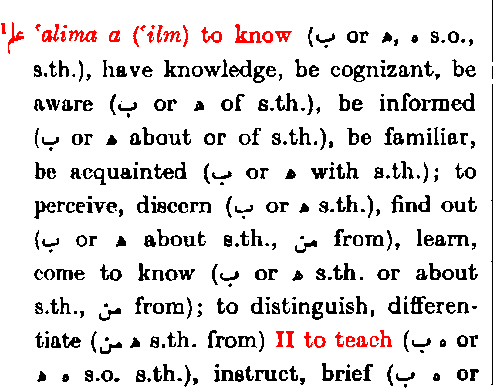 Root Letters: The first part of an entry are the three root letters.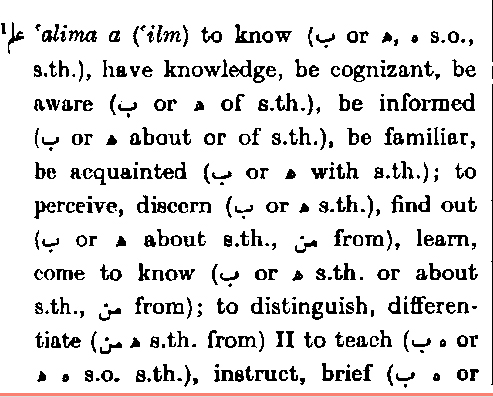 Family I: This is the Past Tense of Family I for the root letters.Masdar for Family I.The Meaning: This is for Family I in the form of “to …”.Family II: The meaning for Family II in the form of “to …”.Activity 1 – Find the meaning of the rest of the Families for ع ل م in the dictionary. 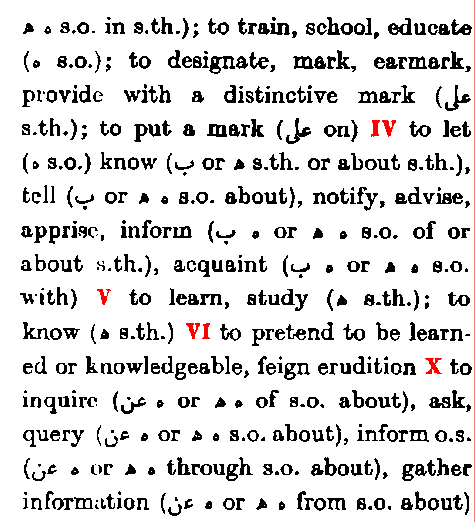 Activity 2 – Find the meaning of the Families for خ ل ق (xlK) in the dictionary. Homework – Activity 3 from “Past Tense”, Activity 2 from “Dictionary”October 12, 2019 – Family IIFamily II – Overview Past tense: سَلَّمَ He protected from harm R1 fatha + R2 shadda fatha + R3 fatha*Present tense: يُسَلِّمُ He protects from harmيُ* + R1 fatha + R2 shadda kasra + R3 dhamma* Command tense: سَلِّمْ You, protect from harm! R1 fatha + R2 shadda kasra + R3 sukoon*The Masdar: التَّسْلِيم The protection from harmال* + تَ + R1 sukoon + R2 kasra + يْ + R3* The Actor: الْمُسَلِّم The protector ال* + مُ + R1 fatha + R2 shadda kasra + R3*The Acted Upon: الْمُسَلَّم The protected ال* + مُ + R1 fatha + R2 shadda fatha + R3*Family II – Activities Activity 1 – Label each member of Family II. يُنَزِّلُ يُقَدِّمُ يُبَدِّلُ نَزِّلْ نَزَّلَقَدِّمْ قَدَّمَعَلِّمْعَذِّبْ عَذَّبَسَخَّرَ بَدِّلْ بَدَّلَيُعَلِّمُ المُنَزِّل المُنَزَّل المُقَدِّم المُقَدَّم المُعَلِّم المُعَلَّم المُعَذِّب يُعَذِّبُالمُعَذَّب المُبَدِّل المُبَدَّل التَّنْزِيل التَّقْدِيم التَّعْلِيم التَّعْذِيب التَّبْدِيْلActivity 2 – Make all the family members from Family II from the root letters below:س خ ر سَخَّرَ يُسَخِّرُ سَخِّرْ التَّسْخِير المُسَخِّر المُسَخَّر to subjectك ذ بكَذَّبَ يُكَذِّبُ كَذِّبْ التَّكْذِيب المُكَذِّب المُكَذَّب to deny/rejectن ب ء نَبَّأَ يُنَبِّأُ نَبِّئْ التَّنْبِيء المُنَبِّئ المُنَبَّأ to informس ب حسَبَّحَ يُسَبِّحُ سَبِّحْ التَّسْبِيح المُسَبِّح المُسَبَّح to glorifyح ر م حَرَّمَ يُحَرِّمُ حَرِّمْ التَّحْرِيم المُحَرِّم المُحَرَّمto forbid ب ش ر بَشَّرَ يُبَشِّرُ بَشِّرْ التَّبْشِير المُبَشِّر المُبَشَّر to congratulate Activity 3 – For any three root letter sequences, find an ayah of the Qur’an. [HOMEWORK]October 19, 2019 – Family IV and IIFamily IV and II – Overview ن ز لأَنْزَلَ يُنْزِلُ أَنْزِلْ الإِنْزَال المُنْزِل المُنْزَلProminent features of IV: the أ the first letter in present tense has a dhammaنَزَّلَ يُنَزِّلُ نَزِّلْ التَنْزِيل المُنَزِّل المُنَزَّلProminent features of II: the shadda on R2the first letter in present tense has a dhammaWhenever you see مُ, you have two options:It’s the Actor (R2 kasra), ORIt’s the Acted Upon (R2 fatha)Family IVActivity 1 – Fill in the rows according to the pattern.Family IIActivity 1 – Fill in the rows according to the pattern.مَكة المُكَرَّمَةالمَدِينَة المُنَوَّرَةFamily II v. Family IVActivity 1 – Which family does each word belong to? You can select II, IV or neither. التَّكْسِيريُدْرِكُالْمُكَذِّبالْمُفْلِحبَلِّغْيُجَاهِدُالإِفْطَارالْمُقَرَّبُوْنَالاِسْتِكْبَار اِجْتَنَبَ قَاتِلْ الإِكْرَام يُرْسِلُ أَخْبِرْ الْمُبَدِّل التَّصْدِيْق يَنْفَطِرُ الْمُسَافِر يُقْبِلُ أَسْلِمOctober 26, 2019 – Family I, II and IVHamza v Hamza v Alifء ؤ أ إ ئٱابَـٰ = بَاHamzatul Qat’ (قَطْع)The cutting Hamza = ء ؤ أ إ ئIt’s because the connecting sound is cut off and you pronounce the hamzaFeatures prominently in Family IVيُنْزِلُ أَنْزِلْHamzatul Wasl (وصل)The joining Hamza, pronounced when starting/skipped when joiningIn Qur’anic script, written as ٱIn newspaper Arabic, written as اFeatures in Family I Commandيَنْزِلُ  اِنْزِلْNOT to be confused with اْAlso, NOT to be confused with أَ or إِThe good old ااْ or little alif بَـٰ that extends the sound to two unitsSummarize the features of I, II and IVFamily I:Present tense يَCommand Tense always has a Hamzatul Wasl in the beginningFamily II: Present tense يُShadda Family IV:Present tense يُHamzatul Qat أ إCommand Tense always has Hamzatul Qat in the beginning Activity 1 – Complete the table.Activity 2 – Identify the word as Family I, II or IV. Identify Family member as well.بَلِّغْالْمُفْلِحالتَّكْسِيريُرْسِلُيُقْبِلُأَسْلِمْالْمُكَذِّبالْمُقَرَّبُوْنَالنَاصِرالمَنْصُوريَنْصُرُأَخْبِرْيُدْرِكُالْمُبَدِّلنَصَرَيُجَاهِدُالإِكْرَامالإِفْطَاريَفْعَلُاُنْصُرْالتَّصْدِيْقفَعَلَالفَاعِلاِفْعَلْالمَفْعُولActivity 3 – Qur’an Studyhttp://tanzil.net/#3:41November 2, 2019 – Properties of Ism, Review Activity 1 – Review: Complete the table.Activity 2 – Properties of Ism: Complete the table.MasculineFeminineHow to make feminine: ة at the end, R3 fathaأَفْوَاجًا   v. حَامِيَةًBoth are Mansubأَفْوَاجًا  is pronounced as afwaajaa أَفْوَاجَا when stopping on itحَامِيَةً  is pronounced hamiyah حَامِيَه when stopping on itProperties of IsmStatus – marfoo’, mansub or majroorNumber – one, pair or (soon we’ll see plural)Gender – masculine or feminineType – definite or indefiniteActivity 3 – Qur’an Study: Surah Fatiha.Activity 4 – Properties of Ism: Complete the table.November 23, 2019 – Surah Mulk Study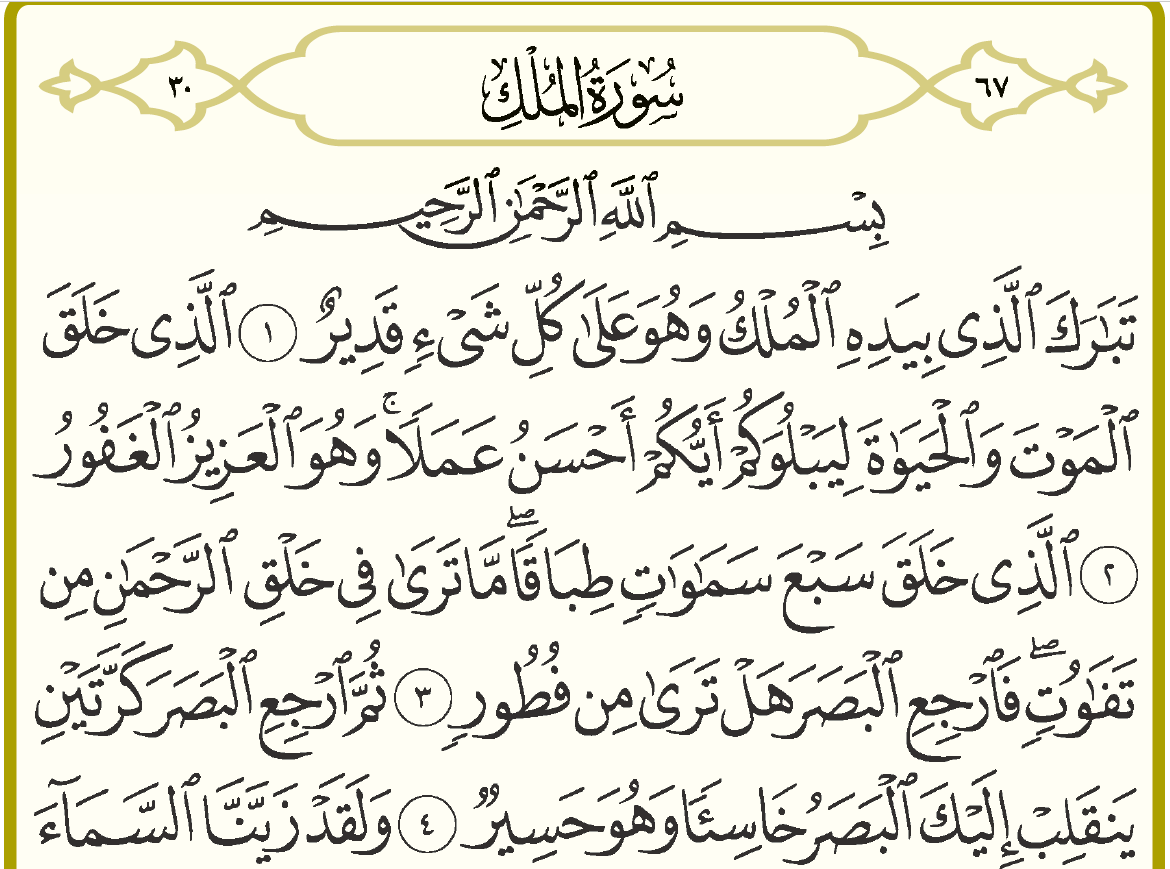 Blessed is the One who in hand his His hand (is) the dominion.And He (is) over everything All-Powerful.The One who He created the death and the life so that He may test you which (of) you (is) best (in) deed.And He (is) the All-Mighty, the Oft-Forgiving.The One who He created seven skies one above the other.Not you see  You won’t see in the creation (of) the Most Merciful from any fault.So you, return the vision  look again! Do you see from any flaw?November 30, 2019 – Mudaf + Surah Mulk StudyReview of Mudaf and Mudaf IlayhiNoال  Tanween MajroorMudaf: No الMudaf: No TanweenMudaf Ilayhi: MajroorType of Mudaf Since Mudaf does not have ال and does not have Tanween, how do you determine its type?Type of Mudaf = Type of Mudaf IlayhiMudaf Ilayhi is Definite  Mudaf is DefiniteMudaf Ilayhi is Indefinite  Mudaf is Indefiniteكِتَابٌ – A book مُسْلِمٌ – A MuslimThe book of the Muslim? كِتَابُ المُسْلِمِA book of a Muslim? كِتَابُ مُسْلِمٍThe book of a Muslim? Can’t use M/MI  الكِتَابُ لِمُسْلِمٍ  The book (is) for a MuslimA book of the Muslim? Can’t use M/MI  كِتَابٌ لِلْمُسْلِمِ  A book for the Muslimحَدِيث – statement 	رَسُولٌ – messenger The statement of the messenger – حَدِيثُ الرَسُولِA statement of a messenger – حَدِيثُ رَسُولٍThe statement of a messenger – الحَدِيثُ لِرَسُولٍA statement of the messenger – حَدِيثٌ لِلْرَّسُولِBlessed is the One who in hand his His hand (is) the dominion.And He (is) over everything All-Powerful.The One who He created the death and the life so that He may test you which (of) you (is) best (in) deed.And He (is) the All-Mighty, the Oft-Forgiving.The One who He created seven skies one above the other.Not you see  You won’t see in the creation (of) the Most Merciful from any fault.So you, return the vision  look again! Do you see from any flaw? Sukoon at the end + beginning of word فَٱرْجِعْ ٱلْبَصَرَرَجَعَ يَرْجِعُ ٱرْجِعْCan’t have sukoon at the end of 1st word + sukoon at the beginning of 2nd wordWhen this happens, what changes? The sukoon of the 1st word changes to َ ُ  ِ (called harakat).In this case, kasra  فَٱرْجِعِ ٱلْبَصَرَ مِنْ الْجِنَّةِ مِنَ الْجِنَّةِThen you, return! the vision twice again  Then look again and againWill return to you the vision  The vision will return to you humbledAnd he (is) fatigued  And it (is) fatigued.وَ  - Harfهُوَ – Mubtadaحَسِيرٌ – Khabar December 7, 2019 – Surah Mulk Study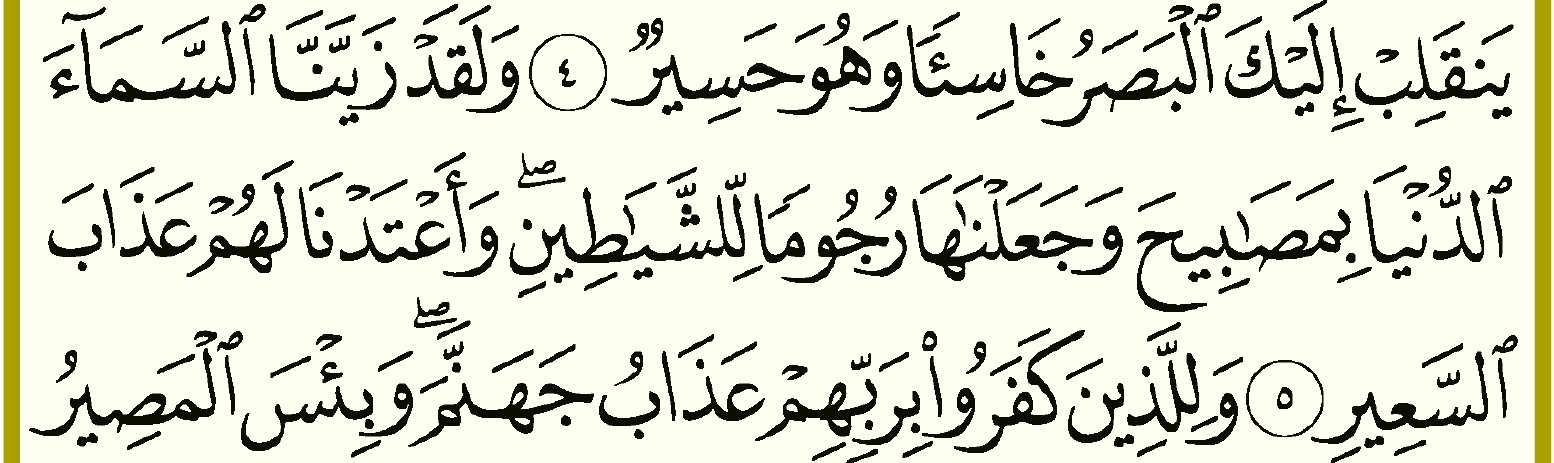 And وَ for sure (I swear) لَقَدْ We have beautified زَيَّنَّا the sky السَّمَاءَ the nearest الدُّنْيَا  the nearest sky with بِ lamps مَصَابِيحَ and وَ we made جَعَلْنَا them هَا (as) missiles رُجُومًا for لِ the devils الشَيَاطِينِ.And وَ we have prepared أَعْتَدْنَا for them لَهُمْ punishment عَذَابَ the blaze السَعِيرِ  the punishment (of) the blazeلَقَدْلَقدْ is two Harfs: لَ and قَدْBoth of these Harfs are for emphasis, but with a small differenceلَ means “Surely, I swear” (not a Harf of Oath). The “I swear” part is called مَحْذُوف omitted from the writing, but included in the meaning.قَدْ means “For sure”.قَدْ and لَ only come before a Fi’l.  Only emphasizes a Fi’l.لِ Harf Jarr followed by ال Ism Majroorلِ + ٱلشَّيَاطِينِ = لِلشَّيَاطِينِلِ + ٱلْمُسْلِمِ = لِلْمُسْلِمِلِ Harf Jarr followed by Pronoun لَهُم = for themWe know the word for “for” is لِWhen the word لِ comes before a pronoun – in other words, when a pronoun is attached to the word لِ – the word لِ turns into لَ.Is it still the same Harf Jarr that means “for”? Yes.لَهُم = for them لِلشَّيَاطِينِ = for the devils 
Tanween or the Lack of itAn Ism has to have an tanween by default. If you do not see a tanween on an Ism, it can be one of three reasons:It has an ال e.g. رَسُولٌ  الرَسُولُIt is Mudaf e.g. رَسُولٌ  رَسُولُ اللهِWords like مَصَابِيحَ.Excluded from this list are:Pronouns + proper nouns (e.g. مُحَمَّدٌ) because they are always definiteMasculine and Feminine Pairs e.g. رَسُولَانِ  المُسْلِمَانِ مُسْلِمَتَينِ because they have a noon in place of a tanween  Masculine plurals e.g. مُسْلِمُونَ مُسْلِمِينَ because they have a noon in place of a tanween.Words like مَصَابِيحَThese words do not take a tanween. In Arabic grammar books, this is called “مَمْنُوع مِنَ الصَّرْفِ” banned from tanween!A word that can take tanween will have dhamma (Marfoo), fatha (Mansoob) and kasra (Majroor) e.g. رَسُولٌ رَسُولًا رَسُولٍ.A word that cannot take tanween (banned from tanween) will only have dhamma (Marfoo) and fatha (Mansoob and Majroor), NO KASRA! For example, مَصَابِيحُ مَصَابِيحَ مَصَابِيحَ.December 14, 2019 – Surah Mulk Study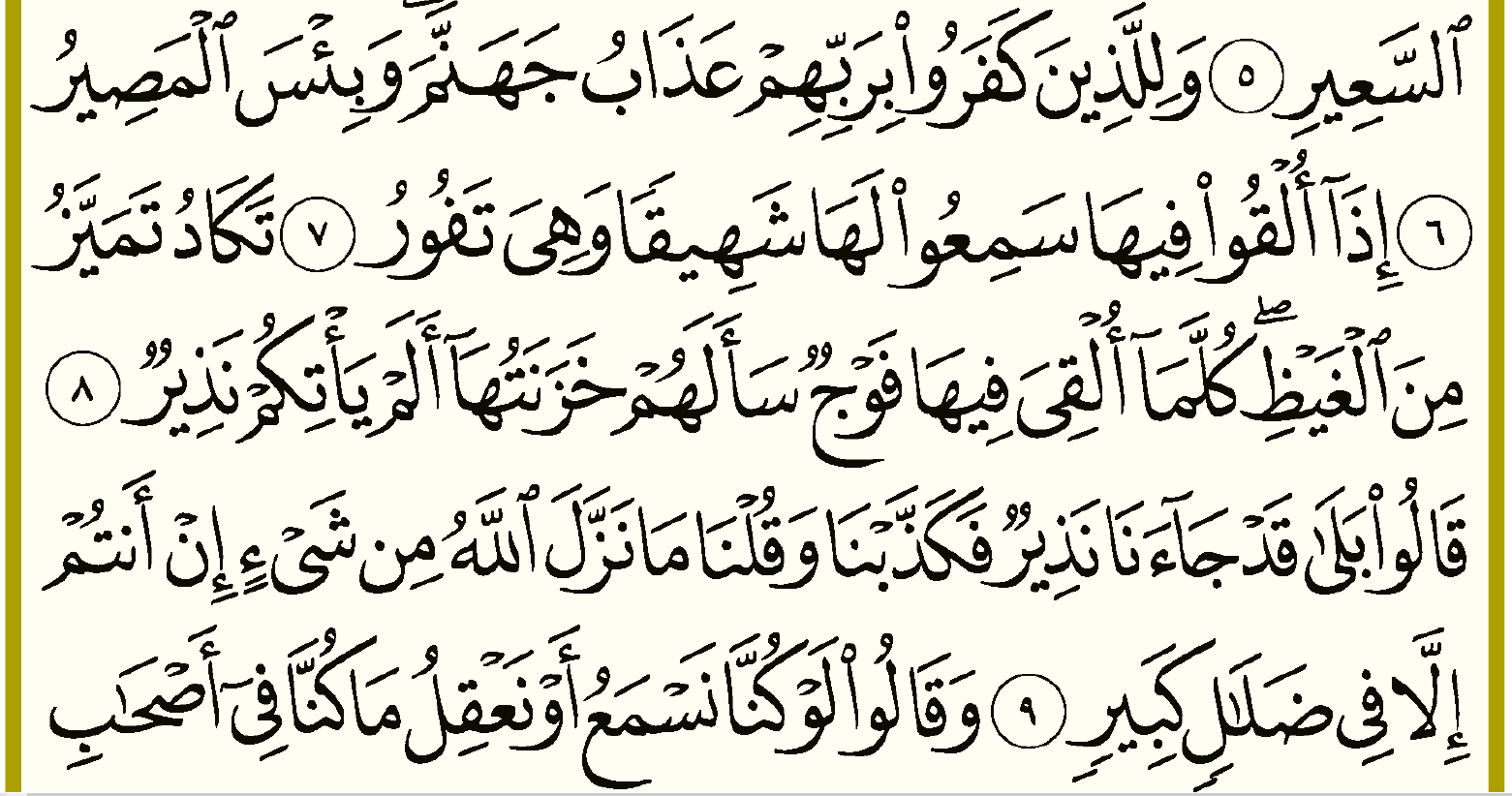 وَ And لِ for ٱلَّذِينَ those who كَفَرُوا disbelieved بِ with/in رَبِّ Lord ـهِمْ their عَذَابُ punishment جَهَنَّمَ hellfire  And for those who disbelieved in their Lord (is) the punishment (of) hellfire.The punishment (of) hellfire (is) for those who disbelieved in their Lordوَ And بِئْسَ wretched المَصِيرُ the destination  What an wretched/evil destination!إِذَا When أُلْقُوا they are thrown فِي in ـهَا her/it  When they are thrown in it (hell)
سَمِعُوا they hear لَ for ـهَا it/her  they hear for it (hell)/hear itشَهِيقًا groaning/inhaling وَ and/while هِيَ she/it تَفُورُ boils up  they hear it (hell) groaning/inhaling while it (hell) boils upتَكَادُ Almost تَمَيَّزُ bursts مِنَ from الغَيظِ the rage  It (hell) almost bursts from the rage.كُلَّمَا every time أُلْقِيَ thrown فِي in ـهَا her/it فَوجٌ a group سَأَلَـ ask ـهُم them خَزَنَتُـ keepers ـهَا her/it   every time a group is thrown in it, its (hell’s) keepers ask themأَ did لَمْ not يَأْتِـ come ـكُمْ you all نَذِيرٌ warner  didn’t a warner come to you all?Some words are feminine BASSThe word جَهَنَّمَ means hell and is feminine. The ayah 7 references جَهَنَّم with a pronoun that is “her”, as there is no “it” pronoun in Arabic. Why is جَهَنَّم feminine when there is no ة? Because the Arabs Said So (BASS).December 21, 2019 – Surah Mulk Studyقَالُوا they said بَلَى yes قَدْ surely جَاءَ came ـنَا us  came to us نَذِيرٌ a warner  a warner came to usفَ then/but كَذَّبْنَّا we denied وَ and قُلْنَا we said مَا not نَزَّلَ sent down اللهُ Allah مِنْ from شيْءٍ a thing  from a thing = anything at allBut we denied and said, “Allah has not sent down anything at all”إِنْ not أَنْتُمْ you all إلَّا except فِي in ضَلَالٍ error كَبِيرٍ great  great errorNot you all except  You are in nothing but a great error = You are ONLY in a great errorActivity: for the Fi’l كَذَّبَ, fill out the table below: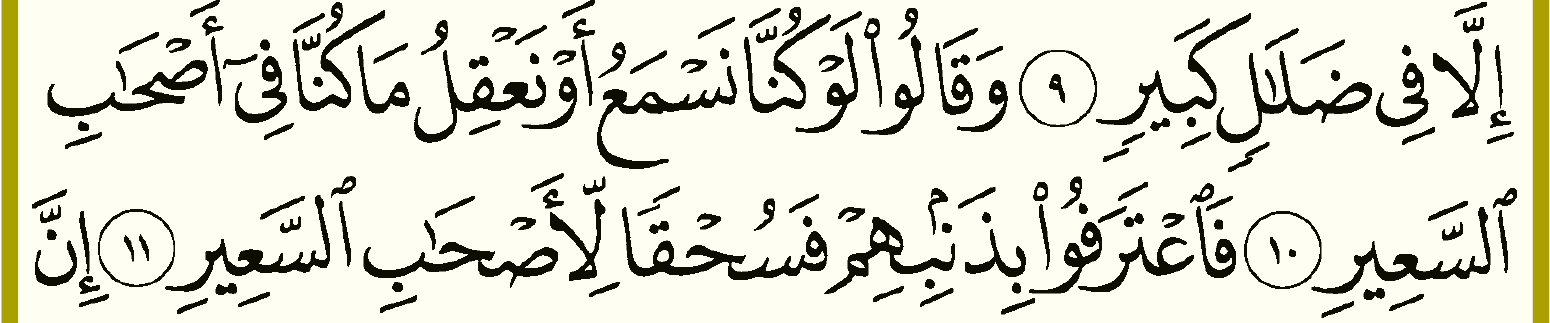 وَ And قَالُوا they said لَوْ if كُنَّا we had نَسْمَعُ listened أو or نَعْقِلُ reasoned مَا not كُنَّا we had فِي in أصْحَابِ companions السَعِيرِ the blazeAnd they said (i.e. they will say), “If we had listened or reasoned, we wouldn’t be in (i.e. with/of) the companions of the blaze”أصْحَابِ: Majroor, plural, masculine, same as mudaf Ilayhiالسَعِيرِ: Majroor, 1, feminine (BASS), definiteفَـ then اعْتَرَفُوا they confess بِـ with/in ـذَنْبـِ sin ـهِمْ them/their  their sin فَ then سُحْقًا away with لِـ for أَصْحَابِ the companions السَعِيرِ the blaze  the companions of the blazeMeaningFamily II Past TenseRoot LettersHe taught عَلَّمَ  allamaR1ع	R2 ل	R3 مHe honouredكَرَّمَ karramaك 	ر 	مHe made someone enjoy somethingمَتَّعَ  mattaم	 ت 	عHe made clearبَيَّنَ bayyanaب	 ي	 نHe adornedزَيَّنَ  zayyanaز ي ن	He subjectedسَخَّرَ sakhkharaس خ رخ ل فق د رFamilyMeaningIVHe let someone knowVHe learnedVIHe pretended to knowVIIN/AVIIIN/AIXN/AXHe inquiredFamily I Past TenseFamily I Past TenseFamily I MasdarFamily I MeaningFamilyMeaningMeaningMeaningIIIIIIVVVIVIIVIIIXThe Acted UponThe ActorThe MasdarCommand TensePresent TensePast TenseRoot Lettersالمُنْذَرالمُنْذِرالإِنْذَارأَنْذِرْيُنْذِرُأَنْذَرَن ذ رالمُحْسَنالمُحْسِنالإِحْسَانأَحْسِنْيُحْسِنُأَحْسَنَح س نالمُفْسَدالمُفْسِدالإِفْسَادأَفْسِدْيُفْسِدُأَفْسَدَف س دالمُنْفَقالمُنْفِقالإِنْفَاقأَنْفِقْيُنْفِقُأَنْفَقَن ف قالمُصْلَحالمُصْلِحالْإِصْلَاحأَصْلِحْيُصْلِحُأَصْلَحَص ل حالمُجْرَمالْمُجْرِمالإِجْرَامأَجْرِمْيُجْرِمُأَجْرَمَج ر مالْمُنْكَرالمُنْكِرالإِنْكَارأَنْكِرْيُنْكِرُأَنْكَرَن ك رأَغْرَقَيُمْسِكُالْإِسْرَافThe Acted UponThe ActorThe MasdarCommand TensePresent TensePast TenseRoot Lettersالمُحَمَّدالمُحَمِّدالتَحْمِيدحَمِّدْيُحَمِّدُحَمَّدَح م دالمُسَبَّحالمُسَبِّحالتَسْبِيحسَبِّحْيُسَبِّحُسَبَّحَس ب حالمُكَبَّرالمُكَبِّرالتَكْبِيركَبِّرْيُكَبِّرُكَبَّرَك ب رالمُعَرَّفالمُعَرِّفالتَعْرِيفعَرِّفْيُعَرِّفُعَرَّفَع ر فالمُكَلَّمالمُكَلِّمالتَّكْلِيمكَلِّمْيُكَلِّمُكَلَّمَك ل مالمُكَرَّمالْمُكَرِّمالتَكْرِيمكَرِّمْيُكَرِّمُكَرَّمَك ر مالْمُبَشَّرقَرَّبَيُنَزِّلُالتَّحْرِيمThe Acted UponThe ActorThe MasdarCommand TensePresent TensePast TenseFamilyRoot LettersالمَنْزُولالنَازِلالنُزُولاِنْزِلْيَنْزِلُنَزَلَIن ز لالمُنَزَّلالمُنَزِّلالتَنْزِيلنَزِّلْيُنَزِّلُنَزَّلَIIن ز لالمُنْزَلالمُنْزِلالإِنْزَالأَنْزِلْيُنْزِلُأَنْزَلَIVن ز لالمَسْلُومالسَالِمالسَلَام
السَلَامَةاِسْلَمْيَسْلَمُسَلِمَIس ل مالمُسَلَّمالمُسَلِّمالتَسْلِيمسَلِّمْيُسَلِّمُسَلَّمَIIس ل مالمُسْلَمالمُسْلِمالإِسْلَامأَسْلِمْيُسْلِمُأَسْلَمَIVس ل مI*ع ل مII*ع ل مIV*ع ل مI*ر ج عII*ر ج عIV*ر ج عIء م نIIء م نIVء م نThe Acted UponThe ActorThe MasdarCommand TensePresent TensePast TenseFamilyRoot LettersI*خ ر جII*خ ر جIV*خ ر جالمَذْكُورالذَاكِرالذِكْرالتَذْكَاراُذْكُرْيَذْكُرُذَكَرَIذ ك رالمُذَكَّرالمُذَكِّرالتَذْكِيرذَكِّرْيُذَكِّرُذَكَّرَIIذ ك رالمُذْكَرالمُذْكِرالإِذْكَارأَذْكِرْيُذْكِرُأَذْكَرَIVذ ك رIس م عIIس م عIVس م عIد ر جIIد ر جIVد ر جIن ع مIIن ع مIVن ع مThe Acted UponThe ActorThe MasdarCommand TensePresent TensePast TenseFamilyRoot LettersالمَسْمُوعالسَامِعالسَمْعاِسْمَعْيَسْمَعُسَمِعَIس م عالمُسَمَّعالمُسَمِّعالتَسْمِيعسَمِّعْيُسَمِّعُسَمَّعَIIس م عالمُسْمَعالمُسْمِعالإِسْمَاعأَسْمِعْيُسْمِعُأَسْمَعَIVس م عStatusDefiniteDefiniteIndefiniteIndefiniteStatusThe one who makes others hearThe two who make others hearOne who makes others hearTwo who make others hearMarfoo’  مَرْفُوعالمُسْمِعُالمُسْمِعَانِمُسْمِعٌمُسْمِعَانِMansub مَنْصُوبالمُسْمِعَالمُسْمِعَيْنِمُسْمِعًامُسْمِعَيْنِMajroor مَجْرُورالمُسْمِعِالمُسْمِعَيْنِمُسْمِعٍمُسْمِعَيْنِStatusDefiniteDefiniteIndefiniteIndefiniteStatusThe one lady who makes others hearThe two ladies who make others hearOne lady who makes others hearTwo ladies who make others hearMarfoo’  مَرْفُوعالمُسْمِعَةُالمُسْمِعَتَانِمُسْمِعَةٌمُسْمِعَتَانِMansub مَنْصُوبالمُسْمِعَةَالمُسْمِعَتَيْنِمُسْمِعَةًمُسْمِعَتَيْنِMajroor مَجْرُورالمُسْمِعَةِالمُسْمِعَتَيْنِمُسْمِعَةٍمُسْمِعَتَيْنِTYPEGENDERNUMBERSTATUSROOT LETTERSISMIndefiniteMasculine1Marfooع ل ممُعَلِّمٌDefiniteMasculine2Mansub OR Majroorك ف رالكَافِرَيْنِمُسْلِمِيْنَمُؤْمِنَتَانِIndefiniteFeminine1Mansubص ل حصَالِحَةًالحَافِظَتَيْنِخَاشِعًامُجَاهِدَتَانِمُعَلِّمَتَانِمُقَرَّبًاالمُرْجِعَةَمَذْكُوْرًاسَامِعٍTypeGenderNumberStatusMeaningFamily MemberFamilyRoot LettersWordDefMasc1Marfoo’The dominionMasdarIم ل كالمُلْكُIndefMasc1Marfoo’All-PowerfulN/AN/Aق د رقَدِيرٌN/AN/AN/AN/AHe createdPast TenseIخ ل قخَلَقَIndefMasc1MansubDeedMasdarIع م لعَمَلًاIndefFemininePluralMansub/
MajroorSkiesN/AN/Aس م وسَمَاوَاتٍN/AMasc1MajroorCreationMasdarIخ ل قخَلْقِN/AN/AN/AN/AYou, return!CommandIر ج عٱرْجِعِN/AN/AكَرَّتَيْنِخَاسِئًاTypeGenderNumberStatusMeaningFamily MemberFamilyRoot LettersWordDefMasc1Marfoo’The dominionMasdarIم ل كالمُلْكُIndefMasc1Marfoo’All-PowerfulN/AN/Aق د رقَدِيرٌN/AN/AN/AN/AHe createdPast TenseIخ ل قخَلَقَIndefMasc1MansoobDeedMasdarIع م لعَمَلًاIndefFemininePluralMansoob/
MajroorSkiesN/AN/Aس م وسَمَاوَاتٍDefMasc1MajroorCreationMasdarIخ ل قخَلْقِN/AN/AN/AN/AYou, return!CommandIر ج عٱرْجِعِIndefFem2Mansoob/
MajroorTwice againN/AN/Aك ر ركَرَّتَيْنِIndefMasc1MansoobHumbledActorIخ س ءخَاسِئًاThe Acted UponThe ActorThe MasdarCommand TensePresent TensePast TenseFamilyRoot Lettersالمُكَذَّبالمُكَذِّبالتَكْذِيبكَذِّبْيُكَذِّبُكَذَّبَ2ك ذ ب